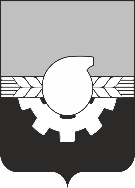 АДМИНИСТРАЦИЯ ГОРОДА КЕМЕРОВОПОСТАНОВЛЕНИЕот 05.12.2023 № 3909О демонтаже незаконно размещенных объектовРуководствуясь решением Кемеровского городского Совета народных депутатов от 19.10.2018 № 171 «Об утверждении Положения «О порядке освобождения земельных участков, находящихся в муниципальной собственности города Кемерово, и земельных участков на территории города Кемерово, государственная собственность на которые не разграничена, от незаконно размещенных на них объектов, не являющихся объектами капитального строительства, в том числе осуществления демонтажа и (или) перемещения таких объектов»1. Принять решение о демонтаже незаконно размещенных металлических гаражей в количестве 2 штук, не являющихся объектами капитального строительства, расположенных на земельных участках, государственная собственность на которые не разграничена, по адресам: – г. Кемерово, юго-восточнее дома № 139 по ул. Гагарина;– г. Кемерово, южнее дома № 2 по ул. Энергетиков.2. Принять решение о демонтаже незаконно размещенного объекта (металлический контейнер), не являющегося объектом капитального строительства, расположенного на земельном участке, государственная собственность на который не разграничена, по адресу: г. Кемерово, микрорайон 15, квартал 3, южнее д. 44.3. Вывоз и хранение демонтированных объектов осуществить силами специализированной организации.4. Утвердить состав комиссии по демонтажу незаконно размещенных объектов согласно приложению к настоящему постановлению.5. Комиссии по демонтажу незаконно размещенных объектов осуществить мероприятия по демонтажу указанных в пунктах 1 и 2 настоящего постановления незаконно размещенных объектов не позднее 31 декабря 2024 года.6. Комитету по работе со средствами массовой информации администрации города Кемерово обеспечить официальное опубликование настоящего постановления и разместить настоящее постановление на официальном сайте администрации города Кемерово в информационно-телекоммуникационной 
сети «Интернет».7. Контроль за исполнением настоящего постановления возложить 
на первого заместителя Главы города Мельника В.П.Глава города                                                                                              Д.В. АнисимовПРИЛОЖЕНИЕк постановлению администрации города Кемеровоот 05.12.2023 № 3909СОСТАВкомиссии по демонтажу незаконно размещенных объектовПредседатель комиссии:Кондратьев Алексей Владимировичначальник управления архитектуры и градостроительства администрации города КемеровоЧлен комиссии:Ильюхина Екатерина Борисовнаконсультант-советник отдела муниципального земельного контроля управления архитектуры и градостроительства администрации города Кемерово